 DEPARTAMENTO: IDENTIFICAÇÃO DA DISCIPLINA:   EMENTA:   PROGRAMA:   BIBLIOGRAFIA: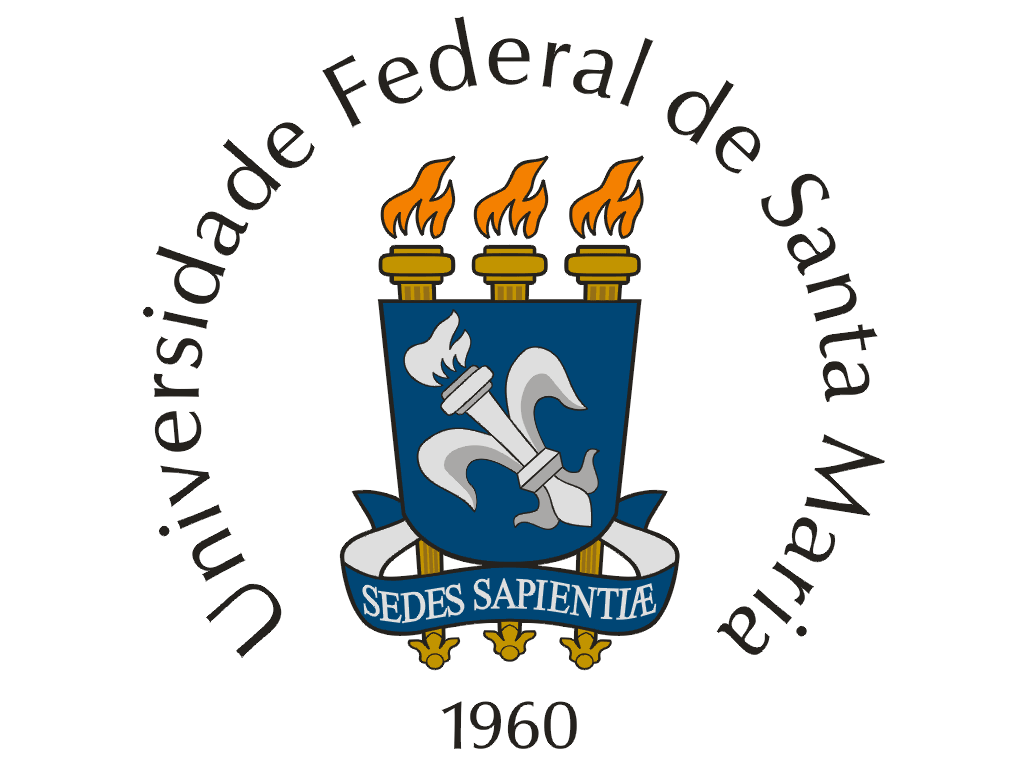 UNIVERSIDADE FEDERAL DE SANTA MARIAPROGRAMA DE DISCIPLINAQUÍMICACÓDIGONOME (CARGA HORÁRIA - CRÉDITOS)CARÁTERQMC996Aplicação Experimental de Espectroscopia de RMN (45-3)EletivaBases Físicas da RMN. Operação básica de Espectrômetro de RMN. Técnicas de pulso e Transformada de Fourier. Experimentos de RMN 1D de núcleos mais comuns: 1H, 13C, 15N, 31P, 19F, 35Cl, 77Se. Experimentos de RMN 2D. Experimentos para determinação de mecanismos de relaxação. Experimentos para determinação de T1 e T2. Experimentos para determinação de coeficiente de difusão. RMN no estado sólido. Processos Dinâmicos na RMN.TÍTULO E DISCRIMINAÇÃO DAS UNIDADESUNIDADE 1 – OPERAÇÃO DO APARELHO DE RMN 1.1 - Registro de espectro 1D de 1H, 13C e heteronúcleos, integração, expansão de espectros, uso do Lock e desacoplamentoUNIDADE 2 – TÉCNICAS DE PULSO TRANSFORMADA DE FOURIER2.1 - Coordenadas cartesianas, significados dos pulsos de radiofrequência, precessão da magnetização transversal, relação entre a orientação do vetor, tempo de sinal e frequência do sinalUNIDADE 3 – EXPERIMENTOS RMN DE 1D3.1 - Paralelo entre RMN de prótons e Carbono-13, o deslocamento químico, acoplamento spin-spin (C-H e N-H), técnicas de desacoplamento, integração de espectros de RMN, mecanismos de relaxação de spin, medidas do tempo de relação longitudinal, medidas do efeito nuclear de OverhauserUNIDADE 4 – RESSONÂNCIA MAGNÉTICA NUCLEAR DE 2D 4.1 - Mecânica do esperimento de 2D, espectroscopia correlacionada homonuclear(COSY H-H), espectroscopia correlacionada heteronuclear (COSY C-H), espectroscopia da constante de acoplamento homo-e heteronuclear, espectroscopia bidimensional do efeito nuclear de Overhauser (NOESY), INADEQUATE, aplicações de técnicas de 2D na atribuição de sinais de classe de moléculas representativas da química orgânica e biorgânicaUNIDADE 5 - RMN NO ESTADO SÓLIDO5.1 - Bases Físicas da RMN no estado sólido: comparação com RMN em solução5.2 - Operação básica do equipamento de RMN no estado sólido5.3 - Experimentos 1D de 13C, 15N, 77Se, 31PUnidade 7 – Processos Dinâmicos na RMN 7.1 Experimentos com temperatura variável7.2 Experimentos de titulaçãoUNIDADE 6 – PROCESSOS DINÂMICOS NA RMN 6.1 - Experimentos com temperatura variável6.2 - Experimentos de titulaçãoBIBLIOGRAFIA BÁSICA E COMPLEMENTARBIBLIOGRAFIA BÁSICA E COMPLEMENTARBIBLIOGRAFIA BÁSICA E COMPLEMENTARMARTIN, M. L.; DELPUECH, J. J.; MARTIN, G. J.; Practical NMR Spectroscopy, Heyden & Son Ltd., London, 1980.RHAMAN, A.; Nuclear Magnetic Resonance, Springer Verlag, New York, 1986.MCLAFFERTY, F. W.; TURECEK, F.; Interpretation of Mass Spectra, 4th Ed., University Science Books, Sausalito, 1993.FRIEBOLIN, H.; Basic One- and Two-Dimensional NMR Spectroscopy, 4th Completely Revised Edition, John Wiley & Sons, Weinheim, 2005.Artigos científicos recentes sobre o tema publicados em periódicos da área. MARTIN, M. L.; DELPUECH, J. J.; MARTIN, G. J.; Practical NMR Spectroscopy, Heyden & Son Ltd., London, 1980.RHAMAN, A.; Nuclear Magnetic Resonance, Springer Verlag, New York, 1986.MCLAFFERTY, F. W.; TURECEK, F.; Interpretation of Mass Spectra, 4th Ed., University Science Books, Sausalito, 1993.FRIEBOLIN, H.; Basic One- and Two-Dimensional NMR Spectroscopy, 4th Completely Revised Edition, John Wiley & Sons, Weinheim, 2005.Artigos científicos recentes sobre o tema publicados em periódicos da área. MARTIN, M. L.; DELPUECH, J. J.; MARTIN, G. J.; Practical NMR Spectroscopy, Heyden & Son Ltd., London, 1980.RHAMAN, A.; Nuclear Magnetic Resonance, Springer Verlag, New York, 1986.MCLAFFERTY, F. W.; TURECEK, F.; Interpretation of Mass Spectra, 4th Ed., University Science Books, Sausalito, 1993.FRIEBOLIN, H.; Basic One- and Two-Dimensional NMR Spectroscopy, 4th Completely Revised Edition, John Wiley & Sons, Weinheim, 2005.Artigos científicos recentes sobre o tema publicados em periódicos da área. Data: ____/____/____                     ______________________                       Coordenador do CursoData: ____/____/____                ___________________________                     Chefe do DepartamentoData: ____/____/____                ___________________________                     Chefe do Departamento